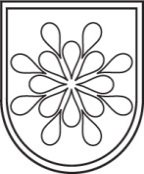 Latvijas RepublikaSALDUS NOVADA DOMEReģ. Nr. 90009114646, Striķu ielā 3, Saldū, Saldus nov., LV- 3801, tālr. 63807280, fakss 63881100, e-pasts: pasts@saldus.lv, www.saldus.lv Saldū2022.gada 24.martā			                                                              NOTEIKUMI Nr.8						       	Apstiprināti ar Saldus novada domes	                                                                      2022.gada 24.marta sēdes                                                                                          lēmumu (protokols Nr.6, 11.§)Noteikumi par iekšējo trauksmes celšanas sistēmu Saldus novada pašvaldībāIzdoti saskaņā ar Trauksmes celšanas likuma 5.panta pirmo daļu un likuma “Par pašvaldībām” 41.panta pirmās daļas 2.punktuVispārīgie jautājumiSaldus novada pašvaldības (turpmāk – Pašvaldības) iekšējās trauksmes celšanas sistēmas noteikumi (turpmāk – noteikumi ) nosaka vienotu kārtību, kādā tiek organizēts un īstenots trauksmes celšanas mehānisms Pašvaldībā un tās iestādēs. Noteikumi ir saistoši visiem Pašvaldības un tās iestāžu darbiniekiem un amatpersonām (turpmāk – darbinieki).Noteikumu mērķis ir veicināt, lai sabiedrības interesēs tiek celta trauksme par pārkāpumiem, nodrošināta trauksmes celšanas mehānisma izveide un darbība, kā arī trauksmes cēlēju pienācīga aizsardzība.Trauksmes cēlējs ir tiesīgs celt trauksmi tikai par Trauksmes celšanas likumā noteiktajiem pārkāpumiem.Pašvaldība nodrošina trauksmes cēlēja un tā identitātes aizsardzību, trauksmes cēlēja ziņojumā minētās personas identitātes aizsardzību saskaņā ar Trauksmes celšanas likumā noteikto.Noteikumos tiek izmantoti Trauksmes celšanas likumā lietotie termini.Lai nodrošinātu noteikumu un Trauksmes celšanas likuma prasību ievērošanu, ar domes priekšsēdētāja rīkojumu tiek ieceltas 2 (divas) atbildīgās personas trauksmes celšanas jomā (turpmāk – atbildīgās personas).Trauksmes cēlāja ziņojuma iesniegšanas, saņemšanas un reģistrēšanas kārtībaTrauksmes cēlējs ziņojumā sniedz skaidru un pārdomātu informāciju norādot faktus un personu vārdus, iesniedz ievērojot Iesniegumu likuma 3.pantā noteikto. Ziņojumā pievieno iespējamos likumpārkāpuma pierādošos dokumentus (dokumentu kopijas, kas ir personas rīcībā, fotogrāfijas, e – pasta sarakstes kopijas u.tt.). Anonīmi ziņojumi netiek pieņemti.Trauksmes cēlējs ziņojumu iesniedz, izmantojot trauksmes cēlēja ziņojuma veidlapu (pielikumā) vai iesniedz brīvā formā ar norādi “trauksmes cēlēja ziņojums”. Trauksmes cēlēja ziņojums iesniedzams:ar drošu elektronisko parakstu parakstītu ziņojumu nosūtot uz e – pasta adresi: trauksme@saldus.lv ;nosūtot pa pastu ar norādījumu “Trauksmes cēlēja ziņojums” uz adresei Striķu iela 3, Saldus, Saldus novads, LV-3801.Trauksmes cēlēju iesniegtā dokumentācija (iesniegums, tam pievienotie dokumenti, fotogrāfijas u.tt.) (turpmāk – ziņojums) tiek glabātas slēdzamā skapī un kvalificējamas kā ierobežotas pieejamības informācija. Informācija ir pieejama personām, kas ir atbildīgas par Trauksmes sistēmas nodrošināšanu Pašvaldībā.Saņemto trauksmes ziņojumu atbildīgā persona:reģistrē speciāli izveidotā reģistrā; nosaka, vai ziņojums ir trauksmes cēlēja ziņojums;pseidonimizē trauksmes cēlēja ziņojumā norādītos personu datus;7 (septiņu) dienu laikā pēc trauksmes cēlēja iesnieguma saņemšanas atbildīgā persona izvērtē iesnieguma pirmšķietamu atbilstību Trauksmes celšanas likumā noteiktajām trauksmes celšanas pazīmēm un pieņem lēmumu par iesnieguma atzīšanu par trauksmes cēlēja ziņojumu un nosūta trauksmes cēlējam ziņojuma saņemšanas apstiprinājumu, izņemot Trauksmes celšanas likuma 7.panta trešajā daļā minētajos gadījumos;sniedz atbildes vēstuli trauksmes cēlējam par ziņojuma atzīšanu par trauksmes cēlēja ziņojumu vai par ziņojuma pārsūtīšanu kompetentai institūcijai pēc piederības;nosūta trauksmes cēlējam vēstuli par ziņojuma izskatīšanas gaitu;sazinās un sniedz informāciju par iesniegtajiem trauksmes cēlēju ziņojumiem trauksmes cēlēju kontaktpunktam un citām institūcijām.Ziņojuma izskatīšanas procesā, uz domes priekšsēdētāja rīkojuma pamata tiek nozīmēta kompetenta un godprātīga darba grupa 3 (trīs) cilvēku sastāvā, kas izskata trauksmes ziņojumu.Triju dienu laikā pēc tam, kad pieņemts lēmums atzīt vai neatzīt iesniegumu par trauksmes cēlēja ziņojumu, atbildīgā persona par to informē iesniedzēju, nosūtot viņam atbildes vēstuli. Atbildes vēstuli ziņojuma iesniedzējam paraksta darbinieks, kuram ir deleģētas šādas tiesības.Ja saņemtais iesniegums nav Pašvaldības kompetencē, atbildīgā persona to 7 (septiņu) dienu laikā no saņemšanas dienas pārsūta izskatīšanai pēc piekritības.Sabiedrības informēšana par atklātajiem pārkāpumiemLai veicinātu sabiedrības izpratni par ieguvumiem no trauksmes celšanas un ziņojumā atklātiem pārkāpumiem, un to risināšanas kārtību, ņemot vērā, ka trauksmi ceļ sabiedrības interesēs, pašvaldība sniedz ziņas par pārkāpumiem, kas atklāti pateicoties trauksmes cēlējiem.Trauksmes cēlēja tiesiskā aizsardzībaLai neradītu apdraudējumu trauksmes cēlēja identitātes aizsardzībai, Pašvaldība nodrošina trauksmes cēlēja personas datu pienācīgu aizsardzību:informācijas apritē ievēro īpašu rūpību;iesaista pēc iespējas mazāk personas;aizliegts radīt jebkādas nelabvēlīgas sekas personai trauksmes celšanas dēļ, ja tā trauksmi cēlusi saskaņā ar likumā noteiktām prasībām.Gadījumā, ja trauksmes celšanas dēļ tomēr ir radītas nelabvēlīgas sekas, personai ir tiesības uz Trauksmes celšanas likumā norādītajiem aizsardzības pasākumiem, un šādiem Pašvaldības noteiktiem aizsardzības pasākumiem: aizliegts disciplināri sodīt darbinieku, kurš cēlis trauksmi; aizliegts trauksmes celšanas dēļ mainīt darba pienākumu notikumus – amatu, algu, darba apstākļus, darba atrašanās vietu.Noslēguma jautājumiAtbildīgās personas iepazīstina ar noteikumiem visus Pašvaldības darbiniekus. Pašvaldības iestāžu vadītāji ar noteikumiem iepazīstina iestādes darbiniekus.Uzsākot darba tiesiskās attiecības vai cita veida ar profesionālo darbību saistītas tiesiskās attiecības, persona tiek informēta par šiem noteikumiem.Pašvaldībā tiek nodrošināta viegli pieejama informācija par trauksmes celšanas sistēmu – mājas lapā www.saldus.lv  un pašvaldības dokumentu pārvaldības sistēmā “DocLogix”.Noteikumi stājas spēkā ar 2022.gada 1.aprīli.Ar minēto noteikumu spēkā stāšanos spēku zaudē ar Saldus novada domes 2019.gada 24.septembra lēmumu apstiprinātie “Noteikumi par iekšējo trauksmes celšanas sistēmu Saldus novada pašvaldībā”.Ar minēto noteikumu spēkā stāšanos spēku zaudē 2019.gada 29.aprīlī apstiprinātā “Brocēnu novada pašvaldības iekšējās trauksmes celšanas kārtība”.Domes priekšsēdētājs 									          M.Zusts